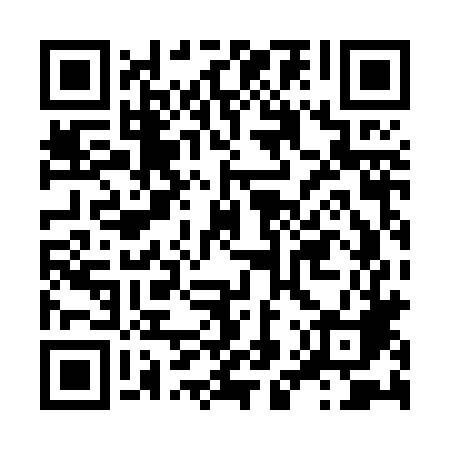 Ramadan times for Meknes, MoroccoMon 11 Mar 2024 - Wed 10 Apr 2024High Latitude Method: NonePrayer Calculation Method: Muslim World LeagueAsar Calculation Method: ShafiPrayer times provided by https://www.salahtimes.comDateDayFajrSuhurSunriseDhuhrAsrIftarMaghribIsha11Mon5:155:156:3812:323:546:276:277:4512Tue5:135:136:3612:323:556:286:287:4613Wed5:125:126:3512:323:556:296:297:4714Thu5:115:116:3412:313:556:296:297:4815Fri5:095:096:3212:313:566:306:307:4816Sat5:085:086:3112:313:566:316:317:4917Sun5:065:066:2912:303:566:326:327:5018Mon5:055:056:2812:303:566:336:337:5119Tue5:045:046:2712:303:576:336:337:5220Wed5:025:026:2512:303:576:346:347:5321Thu5:015:016:2412:293:576:356:357:5322Fri4:594:596:2312:293:576:366:367:5423Sat4:584:586:2112:293:586:366:367:5524Sun4:564:566:2012:283:586:376:377:5625Mon4:554:556:1912:283:586:386:387:5726Tue4:534:536:1712:283:586:396:397:5827Wed4:524:526:1612:273:586:396:397:5928Thu4:504:506:1512:273:596:406:408:0029Fri4:494:496:1312:273:596:416:418:0030Sat4:474:476:1212:273:596:426:428:0131Sun4:464:466:1112:263:596:426:428:021Mon4:444:446:0912:263:596:436:438:032Tue4:434:436:0812:263:596:446:448:043Wed4:414:416:0612:254:006:456:458:054Thu4:404:406:0512:254:006:456:458:065Fri4:384:386:0412:254:006:466:468:076Sat4:374:376:0312:244:006:476:478:087Sun4:354:356:0112:244:006:486:488:098Mon4:344:346:0012:244:006:486:488:099Tue4:324:325:5912:244:006:496:498:1010Wed4:314:315:5712:234:006:506:508:11